Parent Partnership 2017 AGM Thursday 21st September 2017 3.30pmPresent:  Mr Teall, Mrs Lochhead, Mrs Campbell, Miss Eddie, Mrs Stewart, Catriona 		   McKenna, Stephanie Wragg, Theresa Elliot, Llinos Proctor.WelcomeWelcome from Catriona (Chair) and thanked everyone for attending.Discussion of last 2016 AGM minutes.Most of the items from last year have been done.  Outdoor classroom is a working progress.Laptops have been purchased and are now in use.£1000 given to school from PP has been spent equally between each class.Bike-ability level 1 was successfully completed.PP now has its own separate section for the funds they raise so easier for us to know how much we have.Chairperson’s Report – see attachedTreasurer’s ReportThere was an opening balance of £1498.85Income from Summer Fayre/Duck Race £719.00Expenditures throughout the year £1564.30Leaving us an opening balance for this school year (17/18) of £653.55There was a further £375.99 raised at the light up Christmas raffle and Santa Dash that was put towards the Ski Trip.We received a grant for £250 from Stirling Council Community Grants which enabled us to buy netball posts and more school t-shirts and hoodies for sports events.There was a couple of suggestions for raising money. The first one was to try and encourage families to use Easyfundraising when doing online shopping, Mrs Lochhead was going to look into setting this up and then distributing letters out to everyone.  The second one was to see if we could get the school registered with the Co-op Dividend Scheme and Stephanie was to look into that.Head Teacher’s ReportA huge thank you to all the staff for doing an amazing job over the last year. A welcome to Miss Eddie our new Class 1 teacher. Very pleased to see all the children taking part in all events not just a chosen few, it is encouraging to see how well all the children work together.The school is now doing NGRT (new group reading tests) this is to help sort out the reading levels of the children.Also doing Progress test which have just taken place and will be repeated in May.Keen to get the school a Gold Sports Award and has asked for a parent to help put together a portfolio alongside Miss Eddie so this can be achieved.Acting Head’s Report (Miss Lochhead)Thinks the school we have is great. They now have better links between nursery and high school which is making it easier for transition and both ends. Have been to visit Dalmally School to get to know them and share ideas as it is also a very rural school.The timetable they now have has Maths and Literacy in the mornings and this seems to be working well with the other activities happening in the afternoon like P.E and Clubs.School, teachers and pupils are on track and in a place that they are very happy with.A big thing this year is to start the Maths Trailblaizers Programme, the children have already experienced one session of this and hope to continue this throughout the year.Election of PositionsChairperson: Theresa Elliot – proposed by Stephanie Wragg and seconded by					Catriona McKennaTreasurer:  Alison Stewart – proposed by Catriona McKenna and seconded by 				          Llinos ProctorSecretary:  Stephanie Wragg – proposed by Catriona McKenna and seconded by					  Llinos ProctorAOCBWas suggested that we ask one or two members of the community to join our Parent Partnership Committee. We decided this was a good idea and would go away and think who we could ask to be discussed at the next meetingDATE OF NEXT MEETING – Thursday 16th November 2017 3.30pmChairperson ReportWe've had a productive year. We started in October with our funds finally separated from the school's own figures. As Treasurer, Theresa has been able to keep a much better record. And we can now see at a glance, our financial position. We helped the school achieve 3 days of skiing. And we made over £700 profit from our rainy fete and duck race.Beyond school fundraisers we helped the school join the world of applying for funding – and were successful. We also helped with ‘clubs': netball and running. Linzi helps with reading. We are exactly what the name says – parents ‘working in partnership' with school.I think that the school's friendly and welcoming open door policy is great. As parents we are encouraged to pitch in, suggest ideas and come into school at any time. It's easy, though, to mix up, what is a suggestion with what is a “done deal” . Though the Facebook chat helps us to stay in touch, decisions still have to be made at meetings only. Parent Partnership backing has to be agreed by all.Around the table I see the same faces as were here last year, and the year before. We have tried to reach out to other parents. Mhairi Kyle helped at all of our fundraisers. She has indicated that she can't help this year. So I’d like to take this opportunity to thank her for her time and her contribution. Hopefully she'll come back at a later stage. Diane, too was an asset that we'll miss.On behalf of parents, I’d like to thank Mrs Campbell for doing extra, in order that our kids didn't miss out, Mrs Cameron, too, for the same reason. Mrs Lochhead is working within only an ‘Acting’ capacity – keeping the school progressing despite the council dithering over advertising the vacant Principal Teacher position.. Miss Eddie joining us, has been a godsend. She is a fresh pair of eyes on our school, with the most up to date training. I hope she's ready to get stuck in. • Finally it's important for me to say thanks to all parents on PP. We are all busy, but by being here, I recognise the desire to help school. Hopefully we can continue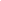 Catriona Mckenna